Наградные материалы для участников и победителейНа каждое мероприятие печатаются новые оригинальные наградные материалы. Все наградные материалы в электронном виде предоставляются бесплатно. Вы также можете заказать дипломы и сертификаты в "бумажном" виде.
Диплом победителя. Участник, по итогам мероприятия занявший I, II или III место, объявляется жюри  победителем  мероприятия  и  награждается  дипломом  победителя. Сертификат участника.Участник, выполнивший все требования мероприятия, награждается сертификатом участника, подтверждающим его участие в дистанционном мероприятии.Сертификат куратора.Педагог, учащиеся которого приняли участие в мероприятии, награждается сертификатом куратора, подтверждающим его участие в организации и подготовке учащихся в мероприятии. 
Благодарственное письмо.Педагог, подготовивший 5 и более победителей в одном мероприятии, награждается именным благодарственным письмом.
 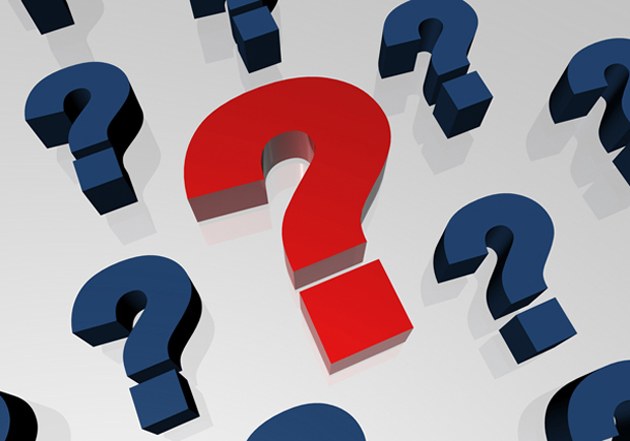 Муниципальное образовательное учреждение«Основная общеобразовательная школа №15 имени Н.И.Дементьева»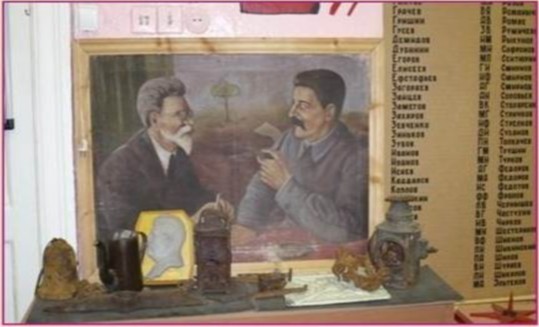 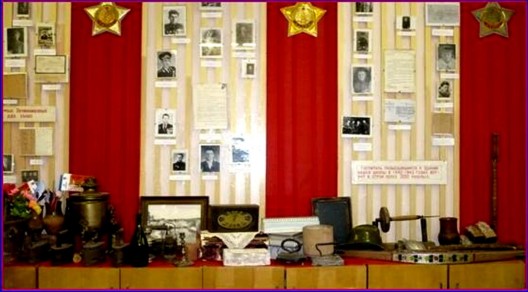 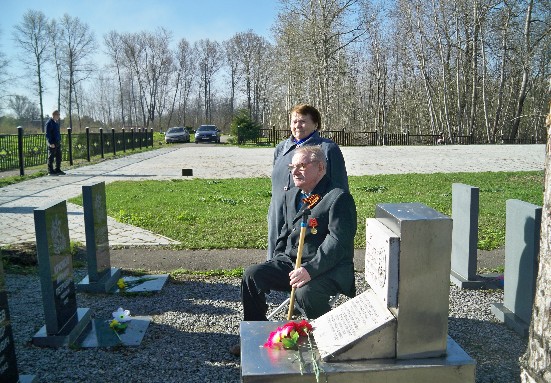 ДИПЛОМ ПОБЕДИТЕЛЯНаграждается,занявший (ая) ____________ место в дистанционной викторине «По экспозициям школьного музея»Набрано баллов: __________                     Место: __________Председатель оргкомитета  _______________________________________Дата  _______________________Муниципальное образовательное учреждение«Основная общеобразовательная школа №15 имени Н.И.Дементьева»СЕРТИФИКАТ УЧАСТНИКАНастоящим подтверждается, что(ФИО учащегося, класс)(образовательная организация)принимал (а) участие в дистанционной викторине     «По экспозициям школьного музея» и набрал (а) ______________ баллов из  _____________Председатель оргкомитета  _______________________________________Дата   _______________________Муниципальное образовательное учреждение«Основная общеобразовательная школа №15 имени Н.И.Дементьева»СЕРТИФИКАТ КУРАТОРАНастоящим подтверждается, что (ФИО педагога)(образовательная организация)принимал (а)  участие в организации и подготовке участников дистанционной викторины «По экспозициям школьного музея» Председатель оргкомитета  __________________________________________Дата    _______________________Муниципальное образовательное учреждение«Основная общеобразовательная школа №15 имени Н.И.Дементьева»БЛАГОДАРСТВЕННОЕ ПИСЬМОНаграждается(ФИО педагога)(образовательная организация)	,подготовивший (ая) победителей  дистанционной викторины «По экспозициям школьного музея»Председатель оргкомитета  ____________________________________________Дата    _______________________Муниципальное образовательное учреждение«Основная общеобразовательная школа №15 имени Н.И.Дементьева»ДИПЛОМ ПОБЕДИТЕЛЯНаграждается,занявший (ая) ____________ место в творческом дистанционном конкурсе «По экспозициям школьного музея»Набрано баллов: __________                     Место: __________Председатель оргкомитета  _______________________________________Дата  _______________________Муниципальное образовательное учреждение«Основная общеобразовательная школа №15 имени Н.И.Дементьева»СЕРТИФИКАТ УЧАСТНИКАНастоящим подтверждается, что(ФИО учащегося, класс)(образовательная организация)принимал (а) участие в творческом дистанционном конкурсе «По экспозициям школьного музея» Председатель оргкомитета  _______________________________________Дата   _______________________Муниципальное образовательное учреждение«Основная общеобразовательная школа №15 имени Н.И.Дементьева»СЕРТИФИКАТ КУРАТОРАНастоящим подтверждается, что (ФИО педагога)(образовательная организация)принимал (а)  участие в организации и подготовке участников творческого дистанционного конкурса «По экспозициям школьного музея» Председатель оргкомитета  __________________________________________Дата    _______________________Муниципальное образовательное учреждение«Основная общеобразовательная школа №15 имени Н.И.Дементьева»БЛАГОДАРСТВЕННОЕ ПИСЬМОНаграждается(ФИО педагога)(образовательная организация)	,подготовивший (ая) победителей  творческого дистанционного конкурса «По экспозициям школьного музея»Председатель оргкомитета  ____________________________________________Дата    _______________________